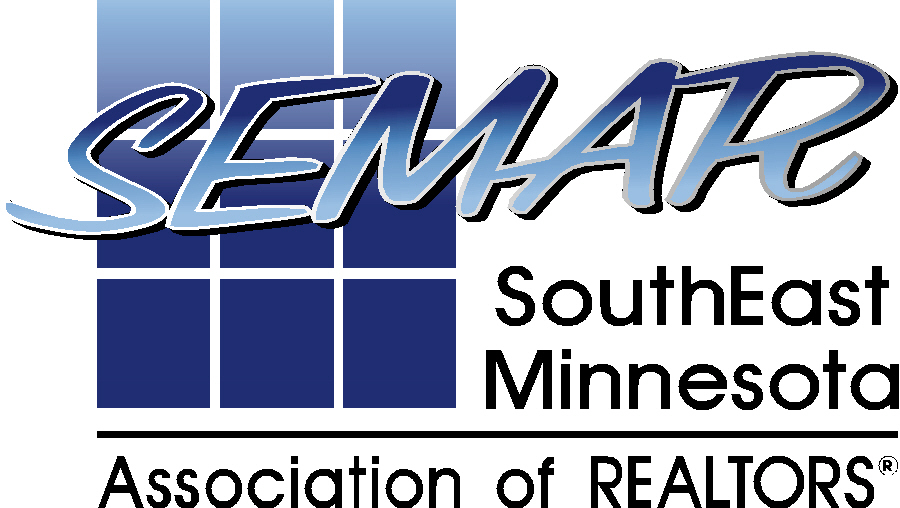 APPLICATION FOR AFFILIATE MEMBERSHIPI hereby apply for Affiliate Membership in the Southeast Minnesota Association of REALTORS®. Enclosed is my check for $100 for my primary membership or $25 for secondary membership (any member of the same company after the primary member has joined).  (Pro-rated to $50 for primaries joining between April 1 and September 30 – no pro-ration for secondary memberships.) I have received information concerning the privileges and benefits my membership will bring. I agree to abide by the Bylaws of the Association. I agree to receive mailings, faxes and emails from the Association concerning its related or affiliated programs, products or services via the contacts listed below.    I understand that all memberships with the Association are individual regardless of the funding source.  I further agree that, where applicable, I have informed my organization that the membership at SEMAR is individual and that if I leave the organization, my membership follows me.  I further acknowledge that it is the obligation of the member to inform SEMAR of any changes to my employment, address, email or phone number(s).  Name _____________________________________________________________________Company Name _____________________________________________________________Type of business ____________________________________________________________Office Address ______________________________________________________________ ____________    ZIP ________________Phone ___________________________________ Cell ______________________________E-mail _____________________________________________________________________ Web site address ____________________________________________________________Signed ________________________________________________________ Date ____________________Notice to perspective member and member company:  In accordance with our Bylaws, membership at SEMAR is individual.  Should a primary member leave the employ of their company, the company will be given a choice at the time of annual billing to appoint a different primary in the event they have secondary members who holds membership at SEMAR.  It is up to each individual company to determine their policy on paying for membership in the Association.(09/13)